REQUERIMENTO Nº 145/2020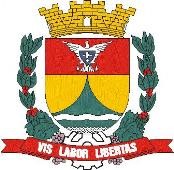 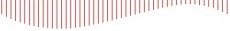 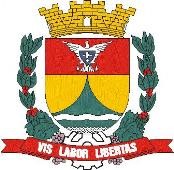 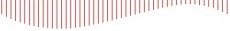 ASSUNTO: Solicita informações sobre a aplicação das Leis de LED no município.CONSIDERANDO que as lâmpadas LED são duas vezes mais eficientes do que as comuns, pois produzem a mesma quantidade de luz (lúmen) utilizando bem menos energia e que a geração de calor durante esse processo é praticamente nula, o que ajuda na economia de energia.CONSIDERANDO que uma lâmpada LED transforma sessenta por cento da energia consumida em luz, com uma vida média de cerca de vinte e cinco mil horas.CONSIDERANDO que apesar do investimento inicial com a iluminação LED ter o custo duas vezes o da iluminação fluorescente, o custo final da conta de luz compensa, pois significa uma economia de 40% a 88% em comparação com a lâmpada incandescente. CONSIDERANDO que a economia de energia elétrica nos municípios deve ser estimulada cada vez mais, através de campanhas educacionais e ações práticas, pois o uso da tecnologia LED representa um grande avanço na direção da economia dessa importante fonte energética.CONSIDERANDO que em Itatiba temos a Lei n.º 5087/2017 sobre a obrigatoriedade do uso de lâmpadas de LED (diodo emissor de luz) na rede de iluminação pública em novos loteamentos e empreendimentos imobiliários e a Lei n.º 5088/2017 sobre a inclusão da iluminação de LED (diodo emissor de luz) em obras do município.CONSIDERANDO que mesmo com as leis acima citadas, em vigor desde 2017, ainda estão sendo utilizadas lâmpadas de vapor de sódio no município.REQUEIRO, nos termos regimentais e após ouvido o Douto e Soberano Plenário, que seja oficiado o pedido de informações sobre a aplicação das Leis de LED no município.Qual a previsão para a troca das lâmpadas de vapor de sódio para as de LED na rede de iluminação pública?Está sendo respeitado o uso de iluminação em LED nas obras do município?Em locais que já estão sendo utilizadas a iluminação de LED, qual a economia gerada, em valores? SALA DAS SESSÕES, 27 de julho de 2020.LEILA BEDANIVereadora 